Прокуратура Сызранского района разъясняет:«Кто подлежит включению в реестр уволенных в связи с утратой доверия?»Отвечает на вопрос прокурор Сызранского района старший советник юстиции Ирха Е.В.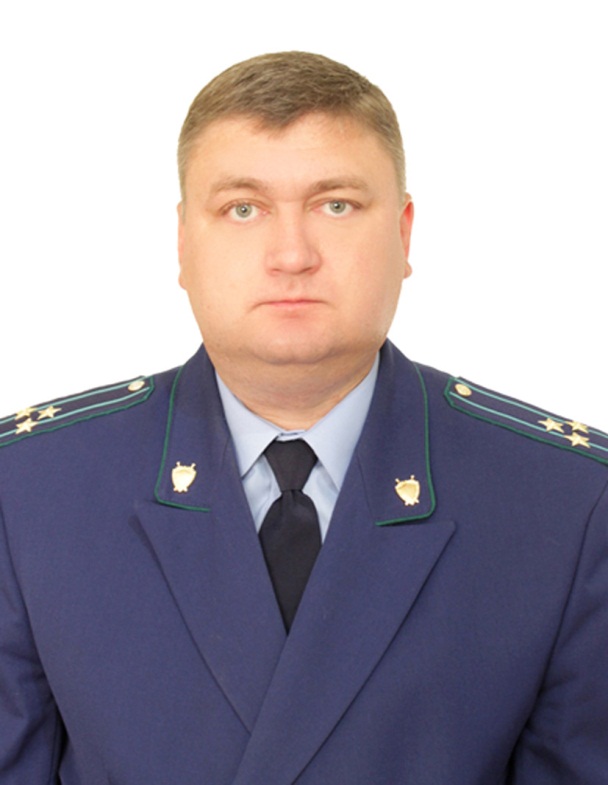 	Увольнение в связи с утратой доверия является дисциплинарным взысканием за совершение дисциплинарного проступка.	Согласно с. 1 ст. 15 Федерального закона от 25.12.2008 №273-ФЗ «О противодействии коррупции» сведения о применении к лицу взыскания в виде увольнения (освобождения от должности) в связи с утратой доверия за совершение коррупционного правонарушения, за исключением сведений, составляющих государственную тайну, подлежат включению в реестр лиц, уволенных в связи с утратой доверия (далее - реестр), сроком на пять лет с момента принятия акта, явившегося основанием для включения в реестр.           Создание Реестра лиц, уволенных в связи с утратой доверия, направлено на получение достоверной информации о соблюдении претендентами на должность антикоррупционного законодательства. 	Увольнение в связи с утратой доверия должно негативно отразиться на нарушителе и иметь правовые последствия при его дальнейшем трудойстройстве.26.11.2019